Інформаційна картка учасника ІІ (обласного) турувсеукраїнського конкурсу «Учитель року – 2018»у номінації «Німецька мова»Прізвище, ім’я, по батьковіМихайлик Алла МихайлівнаМихайлик Алла МихайлівнаМісце роботи Комунальна установа Сумська спеціалізована школа І-ІІІ ступенів №7 імені Максима Савченка Сумської міської радиКомунальна установа Сумська спеціалізована школа І-ІІІ ступенів №7 імені Максима Савченка Сумської міської радиПосадаучитель німецької мовиучитель німецької мовиОсвіта (найменування вищого навчального закладу, рік закінчення навчання)Сумський державний педагогічний університет імені А.С. Макаренка, 2004;диплом спеціаліста за спеціальністю «Педагогіка і методика середньої освіти. Українська мова і література та мова і література (англійська)», 2004р.; диплом спеціаліста за спеціальністю «Педагогіка і методика середньої освіти. Мова та література (німецька)», 2004р.; диплом магістра за спеціальністю «Управління навчальним закладом», 2005р.Сумський державний педагогічний університет імені А.С. Макаренка, 2004;диплом спеціаліста за спеціальністю «Педагогіка і методика середньої освіти. Українська мова і література та мова і література (англійська)», 2004р.; диплом спеціаліста за спеціальністю «Педагогіка і методика середньої освіти. Мова та література (німецька)», 2004р.; диплом магістра за спеціальністю «Управління навчальним закладом», 2005р.Самоосвіта (за останні 5 років; очна, дистанційна форма; рік проходження та найменування освітніх програм, курсів, тренінгів тощо) Курси підвищення кваліфікації при СОІППО (очна форма), свідоцтво НВВ № 028357, 2015 р., за спеціальністю вчитель німецької, французької мов;методичний семінар Гете-Інституту «Розвиток мовленнєвої компетенції на рівні В2», «Підготовка до іспиту Goethe-ZertifikatB2», «Рефлексії занять згідно діяльнісних методико-дидактичних принципів» та «Інтегрування країнознавчої інформації у комунікативно та міжкультурно спрямоване заняття німецької мови» (м. Суми, 2015);семінар Гете-Інституту, проведений Світланою Сотніковою, «Фонетика і граматика на уроках німецької мови»(м. Суми. 2015);онлайн-семінар «В1 – іспити Гете-Інституту» (м. Київ, 2015-2016);семінар Гете-Інституту «Використання краєзнавчого матеріалу на уроках німецької мови рівень А2-В1» (місто Геттінген, Німеччина, 2016);семінар з підвищення кваліфікації для вчителів та викладачів німецької мови «Професійні аспекти комунікації», проведений лектором Фонду Роберта Боша у СумДПУ ім. А.С. Макаренка Шевцовою Н.О (м. Суми, 2016);міжнародна науково-практична студентська конференція  «Край, в якому я живу: історія, культура» (м. Дніпро, 2016);перший загальноукраїнський форум учителів німецької мови «Професійні сфери німецької мови – німецька мова у школі та ВНЗ в Україні сьогодні» (м.  Київ, 2016);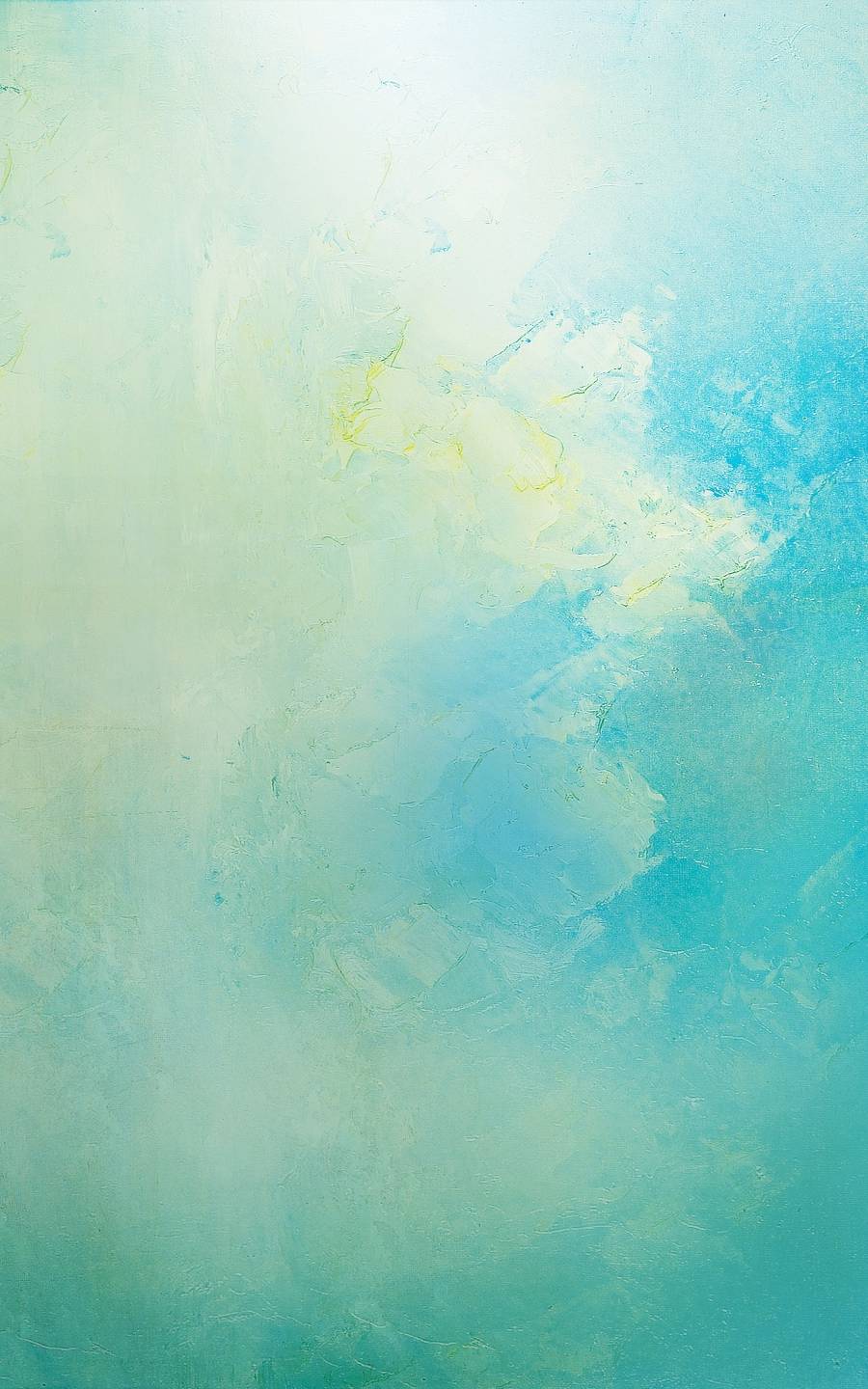 семінар з підвищення кваліфікації для вчителів та викладачів німецької мови «Використання Інтернет-сервісів у навчанні німецької мови» (м. Суми, 2017);семінар Гете-Інституту GoGlobal «Підготовка до літніх таборів-2017» (м. Київ);семінар Гете-Інституту «Застосування мобільних пристроїв та краєзнавчого матеріалу на уроках німецької мови – інноваційні підходи» (м. Суми, 2017);вебінар «Реалізація компетентнісного підходу в НМК німецької мови для 9 класів», 2017;вебінар «Ігрові елементи на уроках німецької мови у 4 класі», 2017.Курси підвищення кваліфікації при СОІППО (очна форма), свідоцтво НВВ № 028357, 2015 р., за спеціальністю вчитель німецької, французької мов;методичний семінар Гете-Інституту «Розвиток мовленнєвої компетенції на рівні В2», «Підготовка до іспиту Goethe-ZertifikatB2», «Рефлексії занять згідно діяльнісних методико-дидактичних принципів» та «Інтегрування країнознавчої інформації у комунікативно та міжкультурно спрямоване заняття німецької мови» (м. Суми, 2015);семінар Гете-Інституту, проведений Світланою Сотніковою, «Фонетика і граматика на уроках німецької мови»(м. Суми. 2015);онлайн-семінар «В1 – іспити Гете-Інституту» (м. Київ, 2015-2016);семінар Гете-Інституту «Використання краєзнавчого матеріалу на уроках німецької мови рівень А2-В1» (місто Геттінген, Німеччина, 2016);семінар з підвищення кваліфікації для вчителів та викладачів німецької мови «Професійні аспекти комунікації», проведений лектором Фонду Роберта Боша у СумДПУ ім. А.С. Макаренка Шевцовою Н.О (м. Суми, 2016);міжнародна науково-практична студентська конференція  «Край, в якому я живу: історія, культура» (м. Дніпро, 2016);перший загальноукраїнський форум учителів німецької мови «Професійні сфери німецької мови – німецька мова у школі та ВНЗ в Україні сьогодні» (м.  Київ, 2016);семінар з підвищення кваліфікації для вчителів та викладачів німецької мови «Використання Інтернет-сервісів у навчанні німецької мови» (м. Суми, 2017);семінар Гете-Інституту GoGlobal «Підготовка до літніх таборів-2017» (м. Київ);семінар Гете-Інституту «Застосування мобільних пристроїв та краєзнавчого матеріалу на уроках німецької мови – інноваційні підходи» (м. Суми, 2017);вебінар «Реалізація компетентнісного підходу в НМК німецької мови для 9 класів», 2017;вебінар «Ігрові елементи на уроках німецької мови у 4 класі», 2017.Педагогічний стаж 9 років9 роківКваліфікаційна категоріяІ категоріяІ категоріяЗвання Немає Немає Педагогічне кредо«Erfolg hat drei Buchstaben: TUN!»«Erfolg hat drei Buchstaben: TUN!»Технології, методи та форми, що використовуютьсяв навчально-виховному процесіТехнології, методи та форми, що використовуютьсяв навчально-виховному процесіТехнології, методи та форми, що використовуютьсяв навчально-виховному процесіОсновним із завдань сучасної освіти є формування компетентної творчої особистості. Щоб наблизитися до зазначеної мети, у підготовці до уроків використовую різні педагогічні технології: комп’ютерно-інформаційні, ігрові, проектні, інтерактивні. Завдяки проектним технологіям заохочую учнів до творчої діяльності, переконую у необхідності свідомого засвоєння матеріалу, знань, які знадобляться їм у майбутньому, мотивую, створюю ситуацію успіху. Використання ігрових технологій сприяє самовираженню й саморозвитку школярів, підвищує комунікабельність, творчу активність та ініціативу.Для розвитку інтуїції, фантазії, мовної компетенції застосовую креативні вправи, різноманітні тести.На уроках упроваджую кооперативне навчання (робота в парах, трійках, робота в малих групах); колективно-групове (мікрофон, мозковий штурм); ситуативне моделювання (імітаційні ігри, рольові ігри); опрацювання дискусійних питань (метод «Прес», дискусія).Основним із завдань сучасної освіти є формування компетентної творчої особистості. Щоб наблизитися до зазначеної мети, у підготовці до уроків використовую різні педагогічні технології: комп’ютерно-інформаційні, ігрові, проектні, інтерактивні. Завдяки проектним технологіям заохочую учнів до творчої діяльності, переконую у необхідності свідомого засвоєння матеріалу, знань, які знадобляться їм у майбутньому, мотивую, створюю ситуацію успіху. Використання ігрових технологій сприяє самовираженню й саморозвитку школярів, підвищує комунікабельність, творчу активність та ініціативу.Для розвитку інтуїції, фантазії, мовної компетенції застосовую креативні вправи, різноманітні тести.На уроках упроваджую кооперативне навчання (робота в парах, трійках, робота в малих групах); колективно-групове (мікрофон, мозковий штурм); ситуативне моделювання (імітаційні ігри, рольові ігри); опрацювання дискусійних питань (метод «Прес», дискусія).Основним із завдань сучасної освіти є формування компетентної творчої особистості. Щоб наблизитися до зазначеної мети, у підготовці до уроків використовую різні педагогічні технології: комп’ютерно-інформаційні, ігрові, проектні, інтерактивні. Завдяки проектним технологіям заохочую учнів до творчої діяльності, переконую у необхідності свідомого засвоєння матеріалу, знань, які знадобляться їм у майбутньому, мотивую, створюю ситуацію успіху. Використання ігрових технологій сприяє самовираженню й саморозвитку школярів, підвищує комунікабельність, творчу активність та ініціативу.Для розвитку інтуїції, фантазії, мовної компетенції застосовую креативні вправи, різноманітні тести.На уроках упроваджую кооперативне навчання (робота в парах, трійках, робота в малих групах); колективно-групове (мікрофон, мозковий штурм); ситуативне моделювання (імітаційні ігри, рольові ігри); опрацювання дискусійних питань (метод «Прес», дискусія).Автопортрет «Я – педагог і особистість»(у формі есе)Чи часто ми задумуємося про те, яку місію виконуємо в цьому житті? Чи знаєш ти або я, чому саме в освітній галузі ти знайшов своє покликання й, як тобі, напевне, здається, повністю реалізуєш себе в ній як особистість і несеш неоціненну користь суспільству? А може все це невідомі імпульси із космосу повністю керують тобою, а ти лише їх виконавець? І чи можна погодитися зі словами: чим більше знаєш, тим більше не знаєш? Чомусь завжди виникають каверзні питання, на які, мабуть, ти зможеш знайти відповідь лише тоді, коли життя уповільнить свій темп руху.Хто ж такий педагог у освітньому просторі? Одні говорять, що це творець дитячих душ, інші – що це і є агент змін у освіті. Хтось схильний до думки, що саме вчитель вкладає в гнучкий світ учня стійку готовність до життя у сучасних соціально-економічних умовах.Тут знову виникає питання: наскільки високоякісні знання має випускник? Здавалося, нам відомі всі таєни навчання й виховання школярів, ми доносимо до них все найкраще й найцінніше – знання, але натомість отримуємо: «Навіщо це мені потрібно?», – а не навпаки: «Так, я хочу це знати, бо мені це цікаво!» То, можливо, потрібно створити такий всезагальний, навіть, як би це невимріяно звучало, всенаціональний інноваційний проект «Сучасний учитель – сучасне майбутнє!», головним кредом якого було б: «Я буду це знати, чого б мені це не коштувало!». Я розумію, що це майже неможливо, бо ми єдині в своїй різноманітності, але спробувати варто.Р.S. Я – учитель нового часу, адже можу швидко орієнтуватися в невпинному часі змін, я не маю страху виходити із зони комфорту й отримувати нові знання у різних галузях фахової діяльності, я маю ґрунтовні знання з навчального предмета й умію вдало застосовувати їх на практиці, я є мобільною в сучасному інформаційному світі й позитивно ставлюсь до нововведень як в освітньому просторі, так і у світі в цілому.Для мене наполегливість, постійне прагнення до самоосвіти та самовдосконалення, гнучкість до щоденних змін та потреб модернізованого суспільства – шлях до успіху. Автопортрет «Я – педагог і особистість»(у формі есе)Чи часто ми задумуємося про те, яку місію виконуємо в цьому житті? Чи знаєш ти або я, чому саме в освітній галузі ти знайшов своє покликання й, як тобі, напевне, здається, повністю реалізуєш себе в ній як особистість і несеш неоціненну користь суспільству? А може все це невідомі імпульси із космосу повністю керують тобою, а ти лише їх виконавець? І чи можна погодитися зі словами: чим більше знаєш, тим більше не знаєш? Чомусь завжди виникають каверзні питання, на які, мабуть, ти зможеш знайти відповідь лише тоді, коли життя уповільнить свій темп руху.Хто ж такий педагог у освітньому просторі? Одні говорять, що це творець дитячих душ, інші – що це і є агент змін у освіті. Хтось схильний до думки, що саме вчитель вкладає в гнучкий світ учня стійку готовність до життя у сучасних соціально-економічних умовах.Тут знову виникає питання: наскільки високоякісні знання має випускник? Здавалося, нам відомі всі таєни навчання й виховання школярів, ми доносимо до них все найкраще й найцінніше – знання, але натомість отримуємо: «Навіщо це мені потрібно?», – а не навпаки: «Так, я хочу це знати, бо мені це цікаво!» То, можливо, потрібно створити такий всезагальний, навіть, як би це невимріяно звучало, всенаціональний інноваційний проект «Сучасний учитель – сучасне майбутнє!», головним кредом якого було б: «Я буду це знати, чого б мені це не коштувало!». Я розумію, що це майже неможливо, бо ми єдині в своїй різноманітності, але спробувати варто.Р.S. Я – учитель нового часу, адже можу швидко орієнтуватися в невпинному часі змін, я не маю страху виходити із зони комфорту й отримувати нові знання у різних галузях фахової діяльності, я маю ґрунтовні знання з навчального предмета й умію вдало застосовувати їх на практиці, я є мобільною в сучасному інформаційному світі й позитивно ставлюсь до нововведень як в освітньому просторі, так і у світі в цілому.Для мене наполегливість, постійне прагнення до самоосвіти та самовдосконалення, гнучкість до щоденних змін та потреб модернізованого суспільства – шлях до успіху. Автопортрет «Я – педагог і особистість»(у формі есе)Чи часто ми задумуємося про те, яку місію виконуємо в цьому житті? Чи знаєш ти або я, чому саме в освітній галузі ти знайшов своє покликання й, як тобі, напевне, здається, повністю реалізуєш себе в ній як особистість і несеш неоціненну користь суспільству? А може все це невідомі імпульси із космосу повністю керують тобою, а ти лише їх виконавець? І чи можна погодитися зі словами: чим більше знаєш, тим більше не знаєш? Чомусь завжди виникають каверзні питання, на які, мабуть, ти зможеш знайти відповідь лише тоді, коли життя уповільнить свій темп руху.Хто ж такий педагог у освітньому просторі? Одні говорять, що це творець дитячих душ, інші – що це і є агент змін у освіті. Хтось схильний до думки, що саме вчитель вкладає в гнучкий світ учня стійку готовність до життя у сучасних соціально-економічних умовах.Тут знову виникає питання: наскільки високоякісні знання має випускник? Здавалося, нам відомі всі таєни навчання й виховання школярів, ми доносимо до них все найкраще й найцінніше – знання, але натомість отримуємо: «Навіщо це мені потрібно?», – а не навпаки: «Так, я хочу це знати, бо мені це цікаво!» То, можливо, потрібно створити такий всезагальний, навіть, як би це невимріяно звучало, всенаціональний інноваційний проект «Сучасний учитель – сучасне майбутнє!», головним кредом якого було б: «Я буду це знати, чого б мені це не коштувало!». Я розумію, що це майже неможливо, бо ми єдині в своїй різноманітності, але спробувати варто.Р.S. Я – учитель нового часу, адже можу швидко орієнтуватися в невпинному часі змін, я не маю страху виходити із зони комфорту й отримувати нові знання у різних галузях фахової діяльності, я маю ґрунтовні знання з навчального предмета й умію вдало застосовувати їх на практиці, я є мобільною в сучасному інформаційному світі й позитивно ставлюсь до нововведень як в освітньому просторі, так і у світі в цілому.Для мене наполегливість, постійне прагнення до самоосвіти та самовдосконалення, гнучкість до щоденних змін та потреб модернізованого суспільства – шлях до успіху. Посилання на персональний Інтернет-ресурсПосилання на персональний Інтернет-ресурсБлог учителя німецької мовиМихайлик Алли Михайлівниhttps://allanick.blogspot.com